Flatås IdrettslagHovedlaget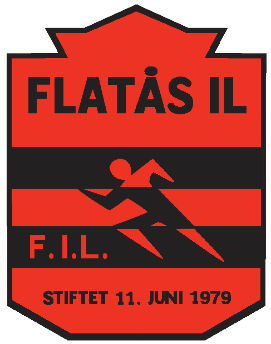 Årsmelding 2019Årsmelding2019TillitsvalgteHovedstyret har i perioden bestått av:Leder				Torbjørn Solberg           (t.o.m des 2019)Konstituert Leder	Kim Brun Lauritzen	(frem til årsmøtet 2020)Nestleder		Hans Petter Lodgaard	 (valgt for 2 år i 2018)  Styremedlem		Kim Brun Lauritzen	(valgt for 2 år i 2019)Varamedlem		Ragnhild Vinsnesbakk	(valgt for 1 år i 2019)Ansatt			Bente Wiggen             Adm.sekretær i 35 % stillingValgkomite:		Nestlederne i avdelingene			Leder i valgkomiteen: Jørn Tomas WaagbøLedere i avdelingene:   	Håndball:	Kristian LianFotball:		Jens Waaktar OplandFotball Lions	Johan Kleveland	 Langrenn:	Anne Berit Strøm	                                        Trim:		Gunn Lena Jensen	Badminton: 	Tommy Mokklebust	Innebandy	Hans-Kristian Eimhjellen	Idrettsskolen	Sondre Mjøen	Volleyball        Erik Riis Johansen	Friidrett            Audun StensbøStyrets arbeid i 2019I perioden er det avholdt 2 styremøter og behandlet 14 saker. De aller fleste av sakene er knyttet til den løpende driften. Utover den daglige driften har det vært få saker å ta tak i.Etter opprettelse av driftsselskapet Flatåshallen AS, er alt arbeid knuttet til hallen overtatt av driftsselskapets styret. Det ble i 2019 mottatt 4.3 millioner i tippemidler (av 18,6 millioner) samt 19,1 millioner i momskompensasjon (100%). Padden under kunstgressmatt i Bonitashallen ble skiftet november 2019. Tilsvarende for utebanen utføres sommeren 2020.Medlemsutvikling.  Samlet har vi pr. 31.12.2019 et medlemstall på 1355, en økning siden i fjor. Ubetalte faktura sendes Orkla Credit for videre behandling. Faktura er sendt ut på mail til de som er registrert med mailadresse og som papirutgave til resterende.HovedlagetOppgaven til Hovedlaget er først og fremst å tilrettelegge de administrative forhold med kontorlokaler, møterom, regnskapssystem, koordinering av treningslokaler, felles web-side, kursvirksomhet, søknader om økonomisk støtte og det formelle ansvaret for at Flatås IL drives etter idrettens lover og regler. Flatås IL har ansatt en daglig leder på 25 % stilling. Frode Kvamsøy besitter denne stilling pr i dagStyrene tilstrebes å være i henhold til NIF’s krav til kjønnskvotering i styrer, og har vært innenfor dette for alle avdelingsstyrer og hovedstyre de siste årene.Regnskap, revisor og fakturering.Styret vil rette en takk til Folde Regnskap og Rådgiving ANS for den faglige regnskapsføringen og oppfølgingen mot avdelingene.  RevisorGrupen Trøndelag AS utfører revisjon.Etter innføring av elektronisk attestering og inngåelse av nytt medlems- og fakturasystem i 2016 har den administrative driften vært mye forenklet.Avdelingsresultat for Hovedlaget – Flatås IL’s fellesadministrasjon.Avdelingsresultatet for Hovedlaget ble i 2019 på kr 130 573 Vi hadde budsjettert med et overskudd på kr 139 330. Resultatet i 2018 var kr 264 318Samlet resultat for Flatås ILSamlet for Flatås IL ble det i 2019 et årsresultat på 262 497 Vi hadde budsjettert med et resultat på 225 310 I 2018 hadde vi et årsresultat på 608 561Idrettslagets samlede eiendeler er på kr. 14,5 mill. Samlet beholdning bankinnskudd og kontanter er på kr. 5,9 mill. Videre driftMed bakgrunn i årets driftsresultat og idrettslagets egenkapitalsituasjon, mener styret at forutsetningen for videre drift er tilstede.Avdelingene	Vi har i dag 10 aktive avdelinger med følgende registrerte medlemstall pr 31.12.2019Antall medlemmer i Flatås IL er 1355Viser til Årsmeldinger for 2019 for avdelingene når det gjelder aktivitetene.Prioriterte arbeidsoppgaver for Hovedstyret i 2020Sikre den daglige driften og idrettslagets økonomi.Ansette ny daglig leder i 80 % stillingFå idrettslaget og hallen i normal drift etter Covid-19Fortsette vekst i idrettslaget medlemsantallHallutvalget må opp å gå før ferienRevisors beretning Revisor har ingen bemerkninger for regnskapsåret 2019 og anbefaler videre driftKontrollkomiteenEget vedlegg er sendt ut fra kontrollkomiteenPå grunn av Covid-19, så er ikke kontrollkomiteen anmerkninger utført etter alle fristeneNytt styre tar tak i kontrollkomiteen`s anmerkninger fortløpendeSluttordAvdelingene som skal bruke hallen (hovedsakelig fotball og håndball) skal selv står for all tilrettelegging av aktivitet i hallene. Når fotball- og håndballavdelingene har reservert det de ønsker av tid i egne haller og kommunen har tatt sitt til kommunal hallfordeling så er det lite igjen av ledig tid, og det blir nok full trøkk i begge haller fra dag en.Til slutt en stor takk til alle som har bidratt til å skape idrettsglede for barn, ungdom og voksne på Flatåsen.Flatåsen, 15 juni 2020Styret i Flatås ILKim Brun Lautitzen /sign./		Hans Petter Lodgaard /sign./		Ragnhild Vinsnesbakk /sign./styrets leder		nestleder			varamedlemAlder 2019201820172016201520142013201220110-5 år494763198283636506-12 år42843341238942744454154655113-19 år31524825725112020718220320620-25 år79585149483015397026+4553022051203128311812770Blank2972952341355116010831062989847919980897Langrenn64Trim53Fotball405Idrettskolen68Håndball154Badminton35Lions37Volleyball9Friidrett 29Innebandy3